Неделя технологии вначальной школеОтчет о проведенной предметной  неделе учителей начальных классов.С 18 по 22 февраля 2013года в начальной школе проходила «Неделя  технологии»Девизом недели стали слова:« Делу время- потехе час…»День первый …                                                     Неделя открылась торжественной линейкой, где был                                                                                                                           объявлен план проведения недели Технологии.                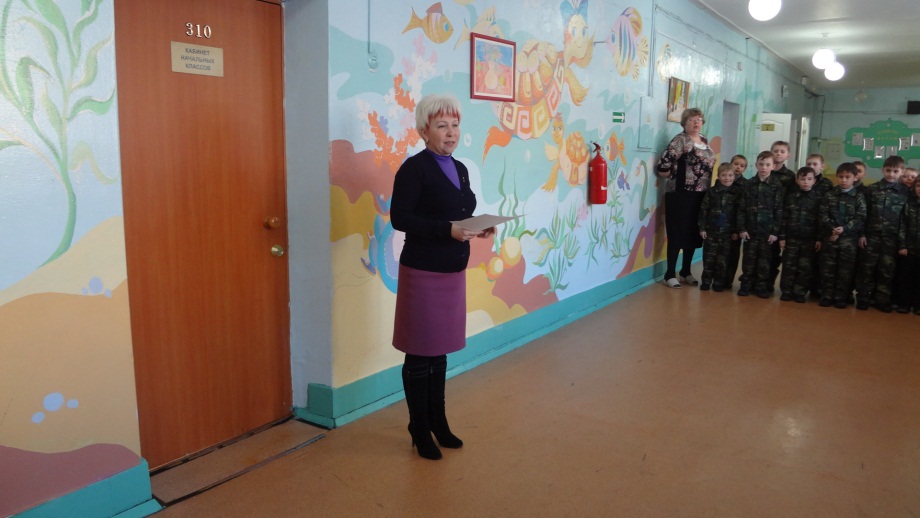 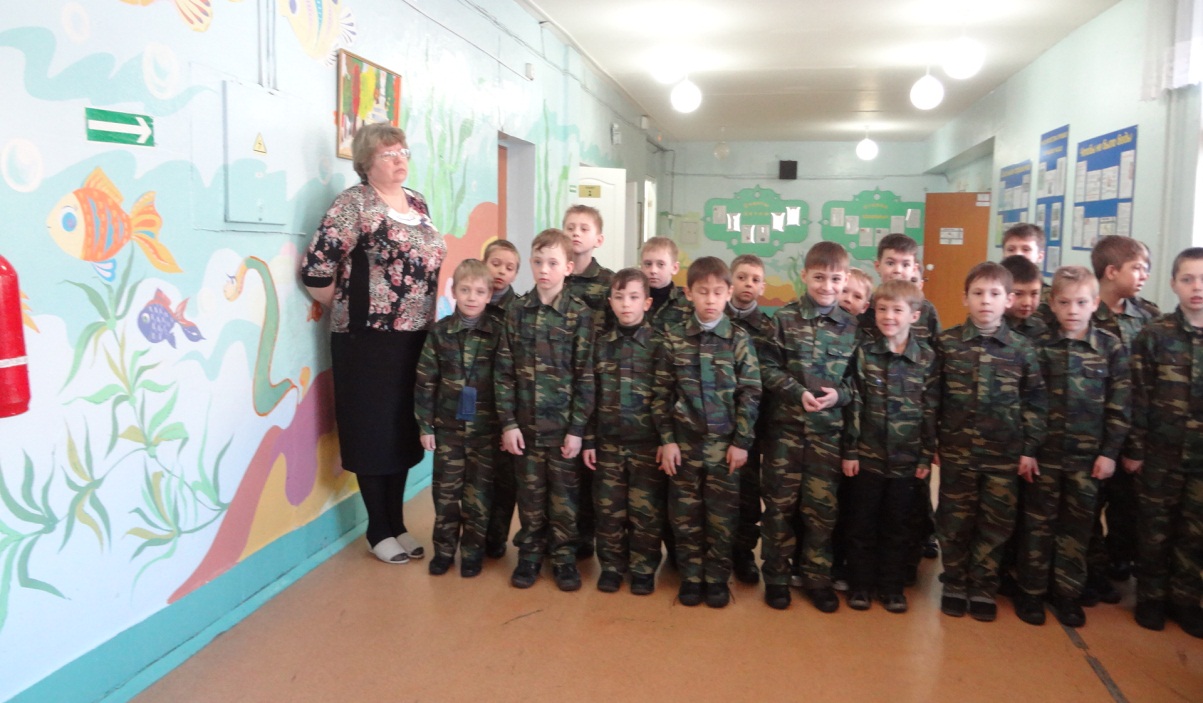 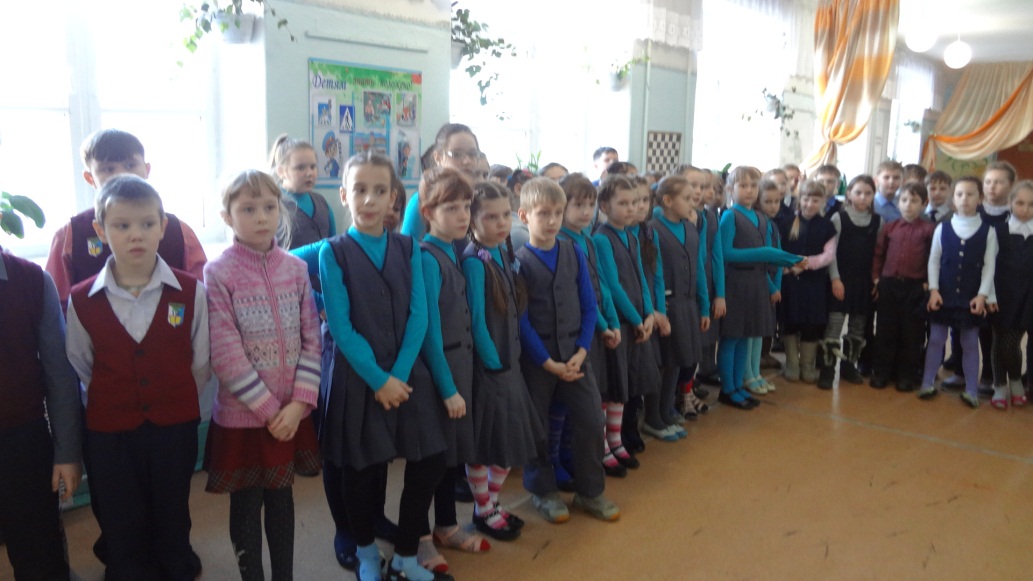 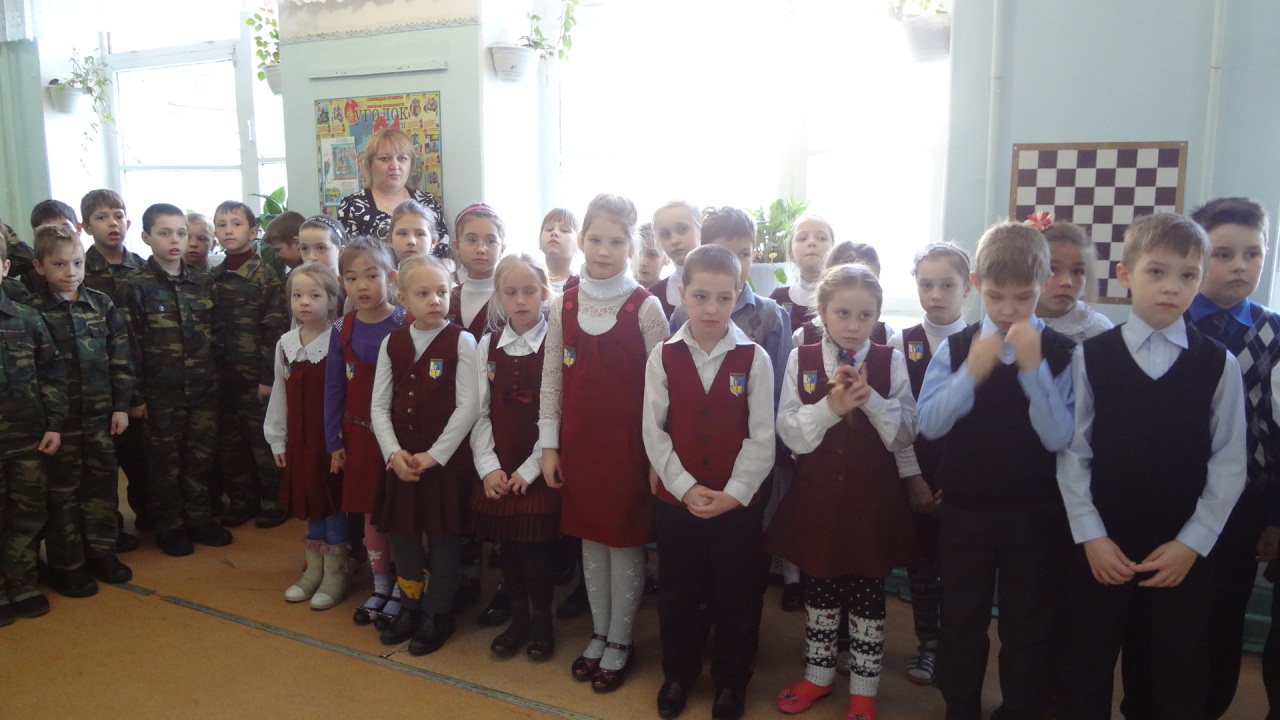 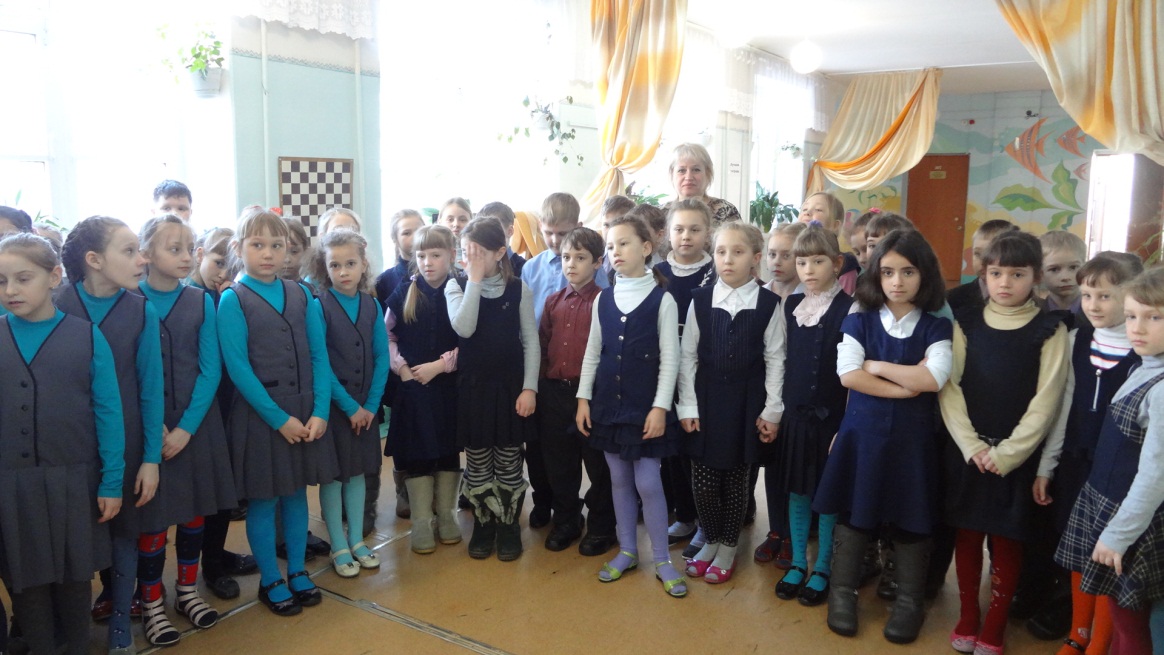 Пословицы о труде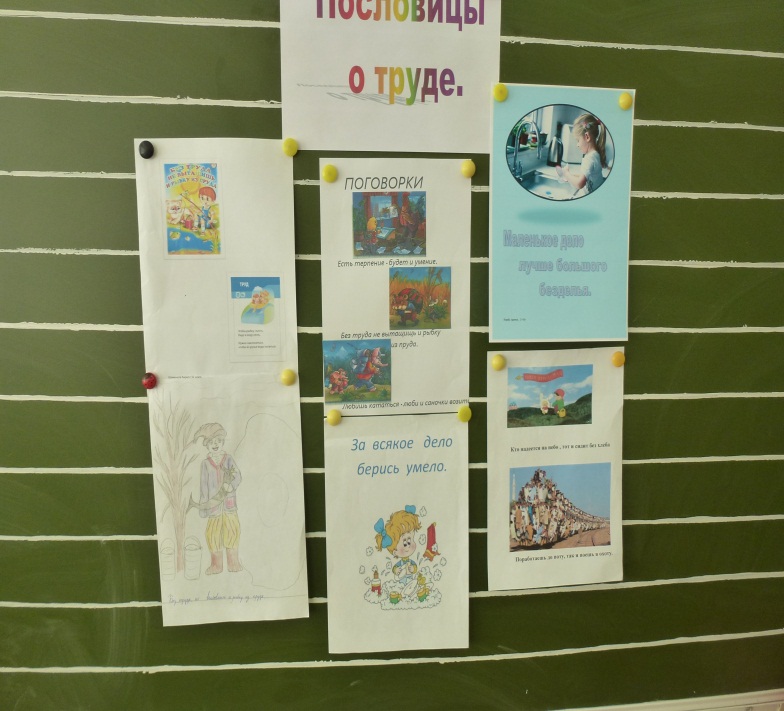 В этот же день в классах прошёл конкурс пословиц о труде.                                                                                                          Все учащиеся приняли участие  в конкурсе .         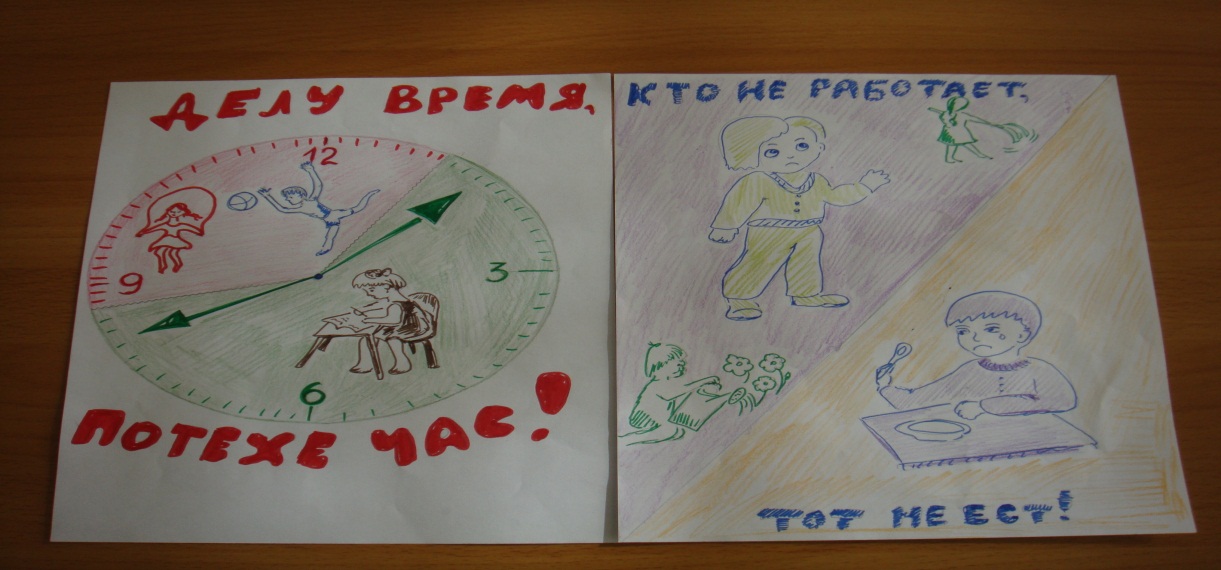 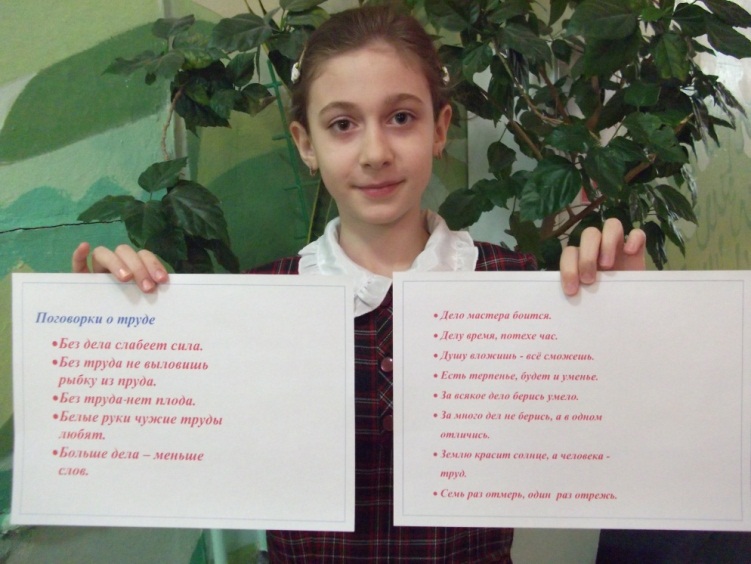 Победители:2 б- Суслова  Арина, Молоткова Соня,          Макаренко Маша2 г- Гордеева Софья3 б- Кербс Арина, Ярмонов  Даниял, Ульрих Яна,  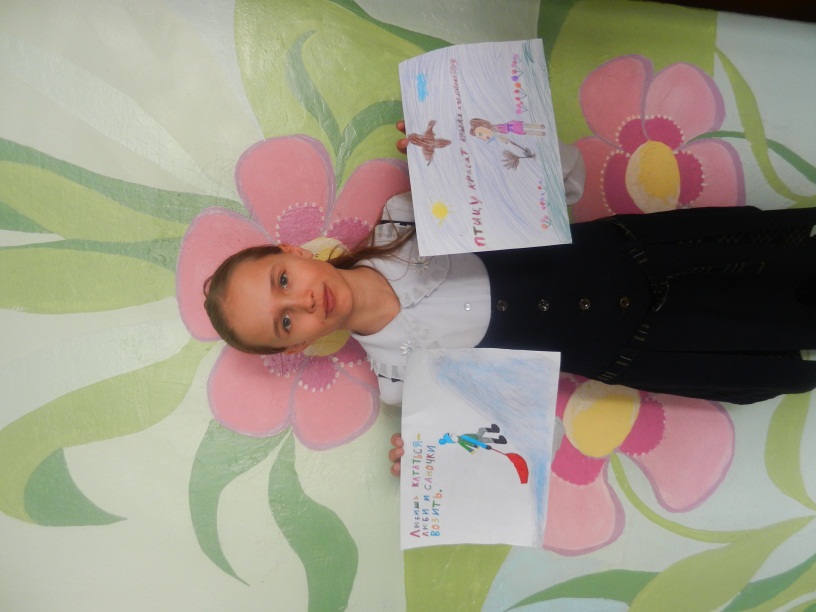 Лепилина Катя, Ларина Вероника,  Шаменков Кирилл 3 в- Горовая  Василина3 г- Безродных Илья,  Аршинский Дима,Ничипоренко Данил 4 а-Шарапов Кирилл, Коростелкина Валерия Михайлова Вика4 в-Абрамова Оля, Ахуньянова Алина, Анфиногенов Егор4 г- Кирпань Даша,     Малютина Софья,  Трухачёва Даша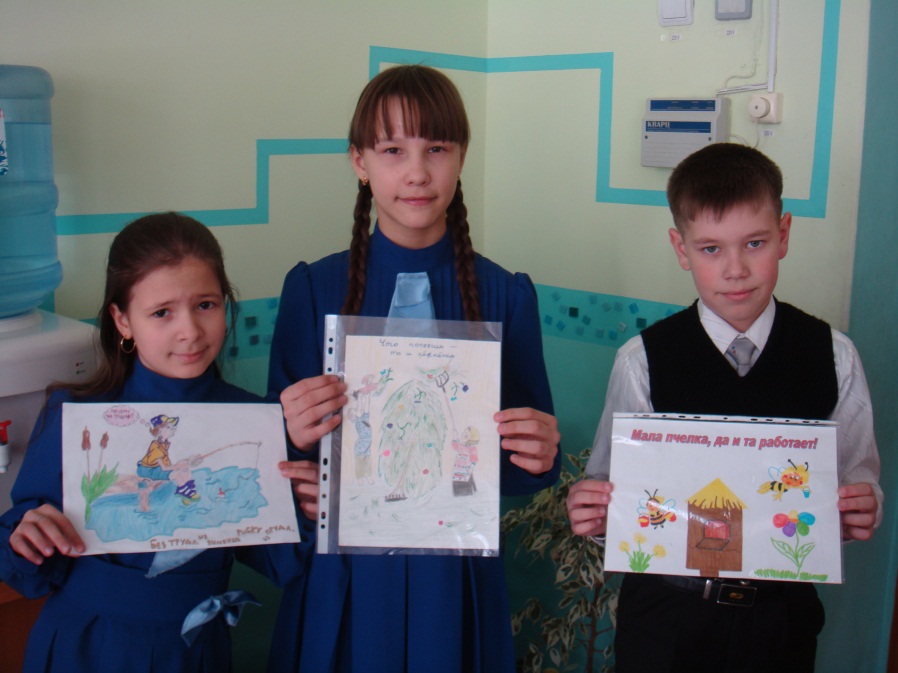 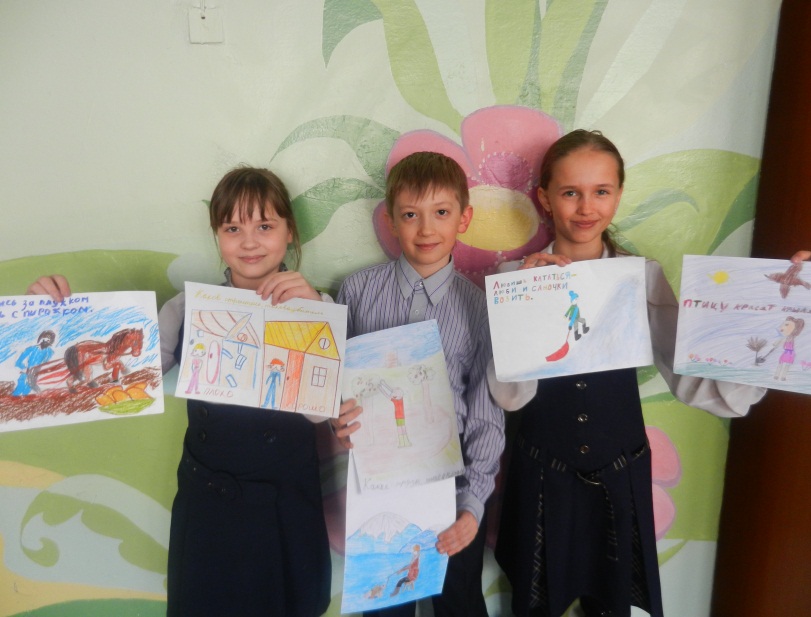 День второй…           Волшебная пуговка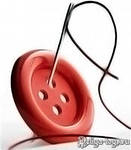 19.02.2013  прошёл конкурс «Волшебная пуговка»  Дети всех классов изготовили поделки из разноцветных пуговиц. Все работы были яркими и красочными. В конце дня была организована выставка детских работ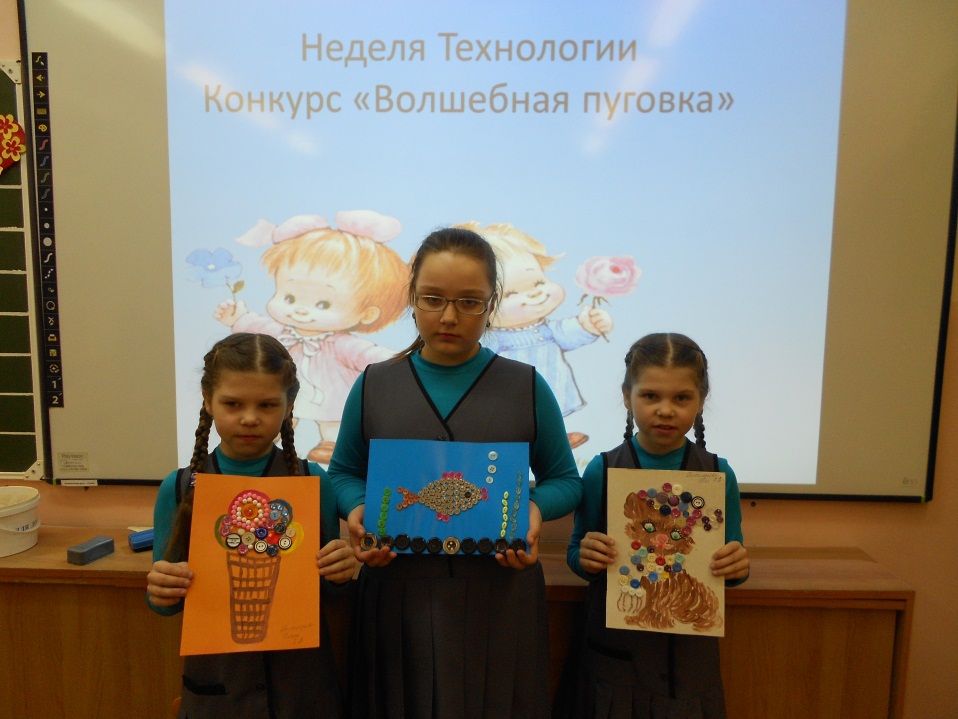 Победители: 2 а-1место - Шерстюк Данил         2 место - Грищенко Никита, Варламов Валера         3 место -  Абинякин Иван, Миткалёв Николай2 б- 1место – Суслова Арина         2 место – Молоткова Соня         3 место -  Макаренко Маша2 в-1место – Белослюдцева Люда, Белослюдцева Диана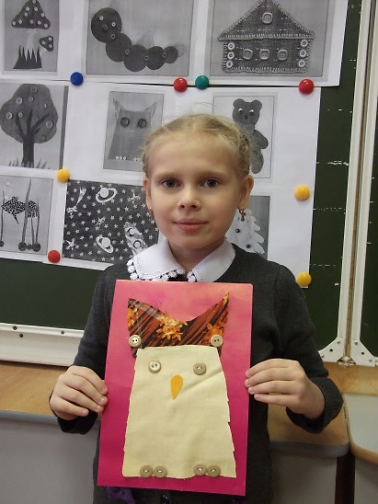 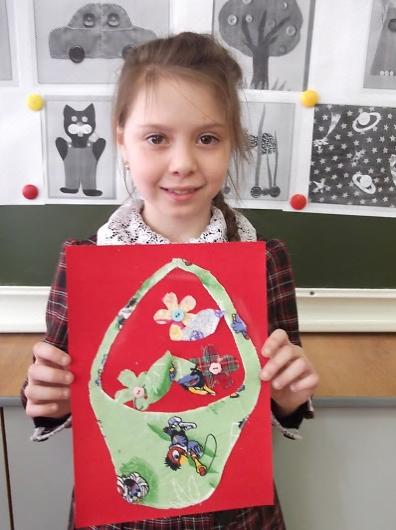          2 место –Усынина  Ульянна         3 место -  Рыженко Олеся2 г- – Божко Марина         2 место – Дмитртева Ева         3 место -  Жукова Полина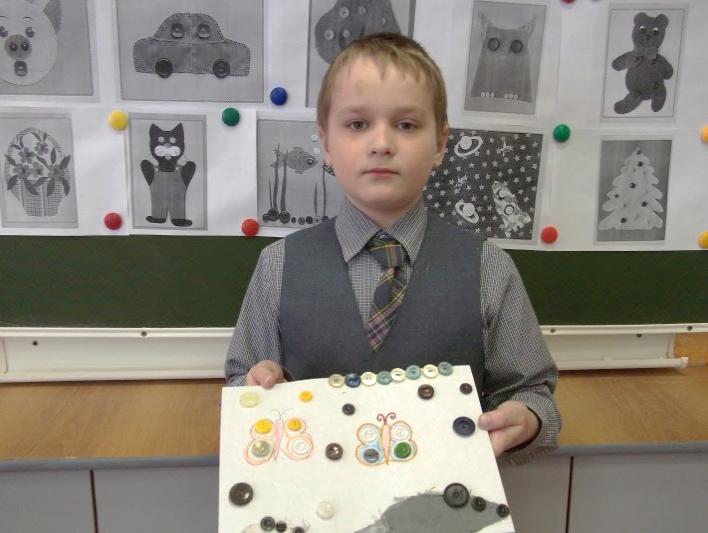 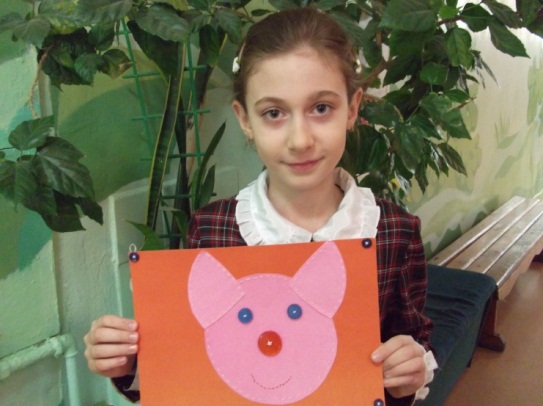                                                                                                                        3 а-1место - Шерстюк Данил                                                                                                                          2 место - Грищенко Никита, Варламов Валера                                                                                                                           3 место -  Абинякин Иван, Миткалёв Николай                                                                                                                      3 б- Лепилина Катя, Олениченко Алена,                                                                                                                           Ульрих Яна , Ярмонов Даниял                                                                                                                      3 в-1место – Гусева Елена,                                                                                                                               2 место –Крупяк Юля, Балабанов Александр                                                                                                                                3 место -  Горовая Васелина                                                                                                                       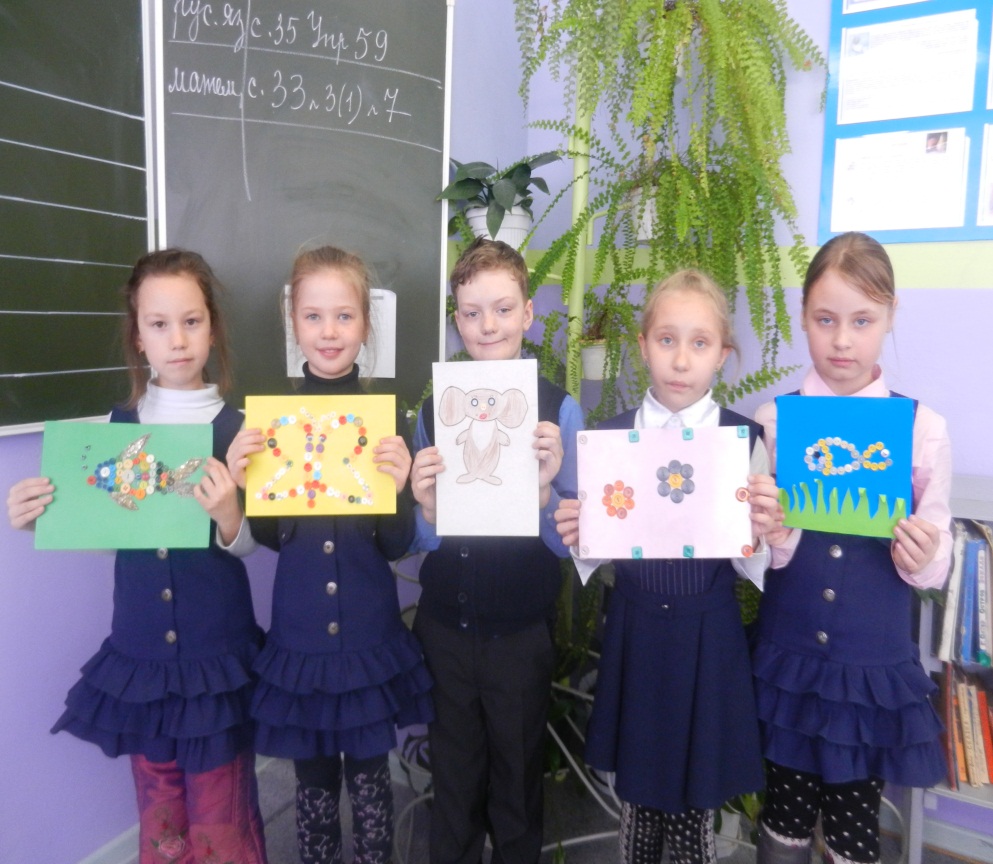                                                                                                                      3 г-1место – Шершень Даша, Федоренко Данил                                                                                                                            2 место – Медведчикоа Влад, Тимчук Герман                                                                                                                             3 место -  Грудинин Вадим                                                                                                                  4 а-1место – Конина Алёна                                                                                                                        2 место – Котенко Соня 4 б-1место – Максимов Сергей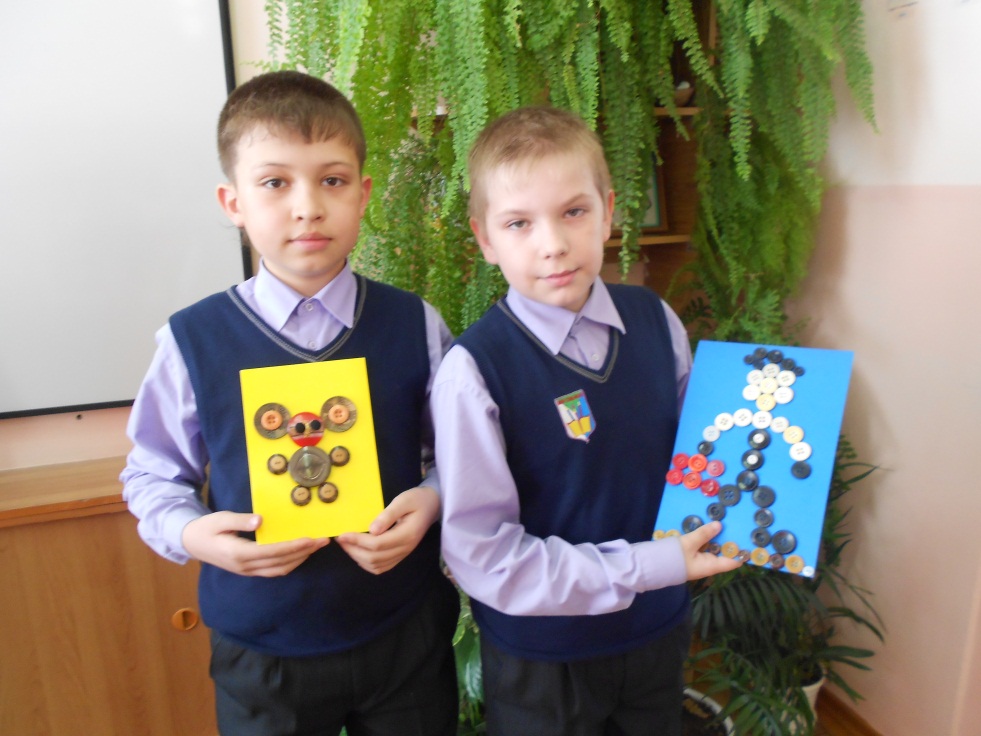              2 место – Шаблинских Илья             3 место -  Кочкин Дима 4 в-1место – Рыженко Диана, Хомич Света         2 место – Зырянова Женя         3 место -  Ахуньянова Алина 4 г- 1место – Кирпань Даша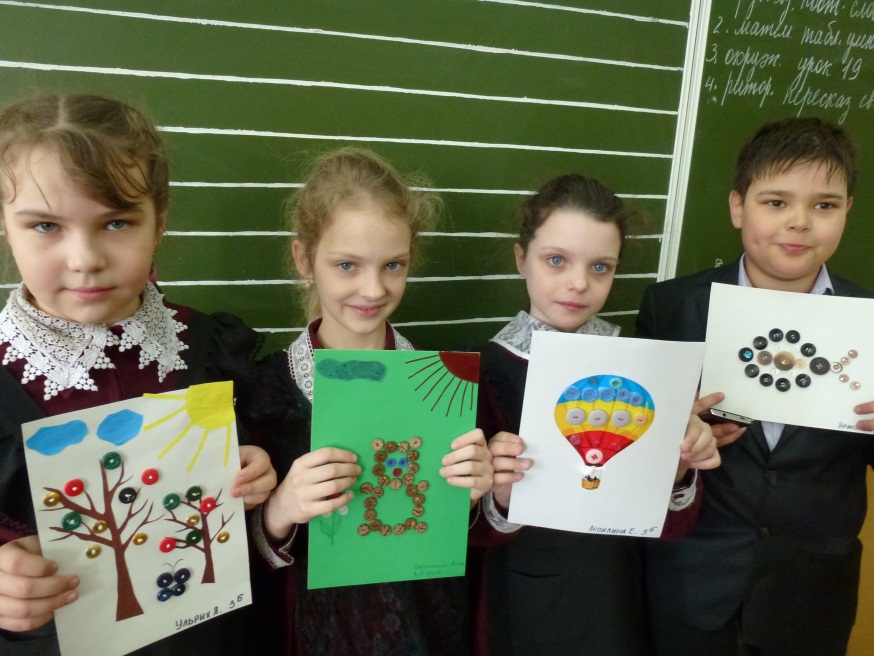         2 место – Эртс Софья        3 место -  Дементьева Даша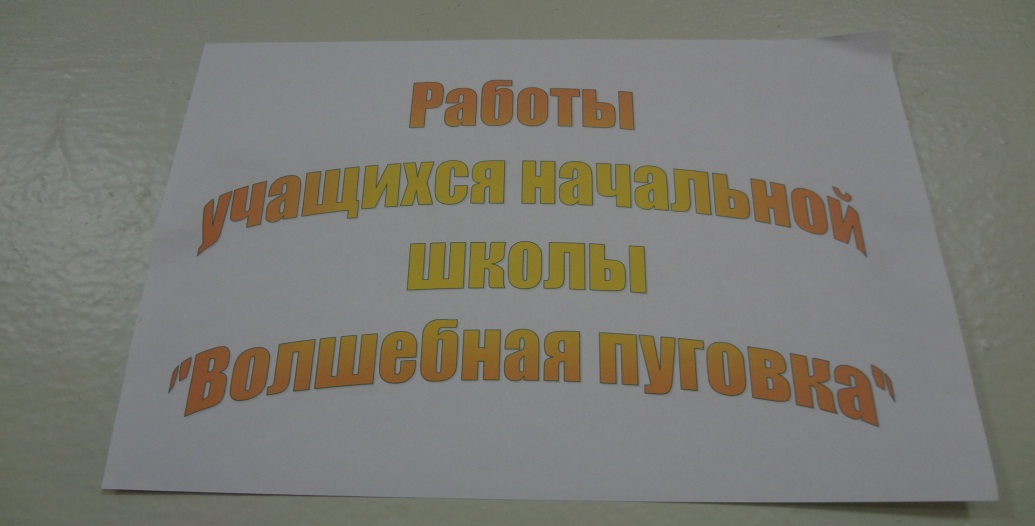 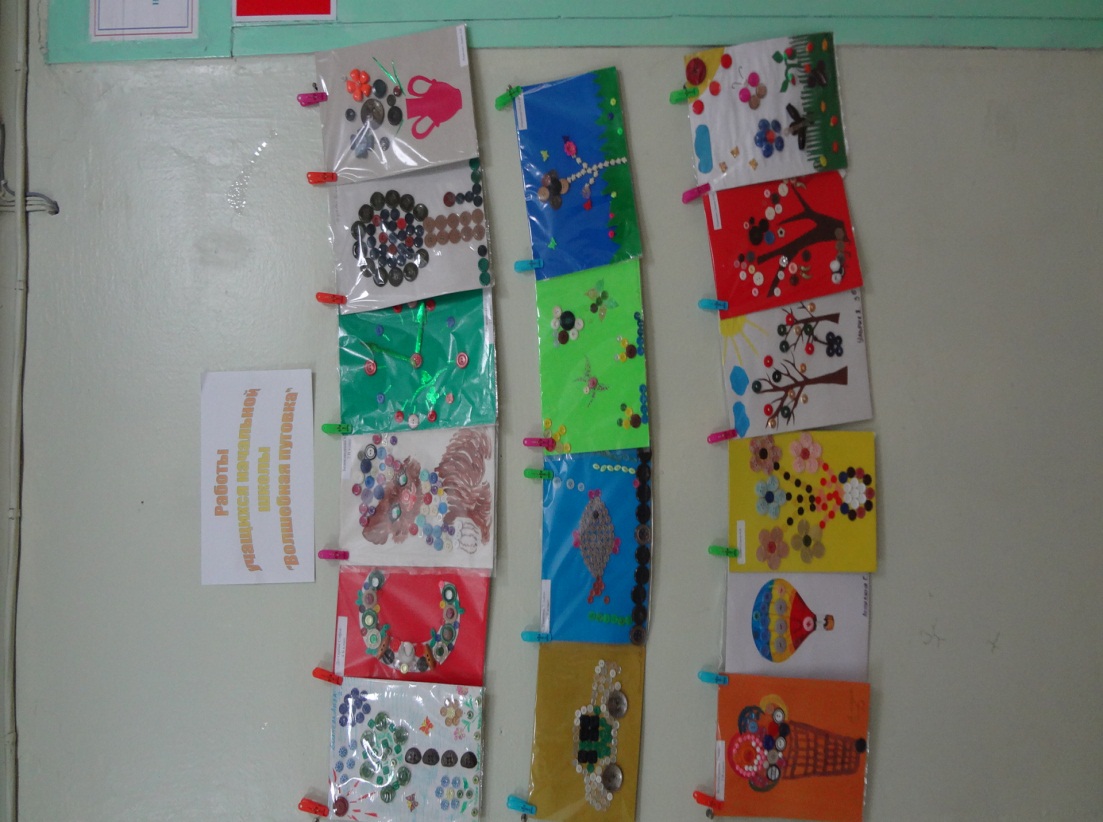 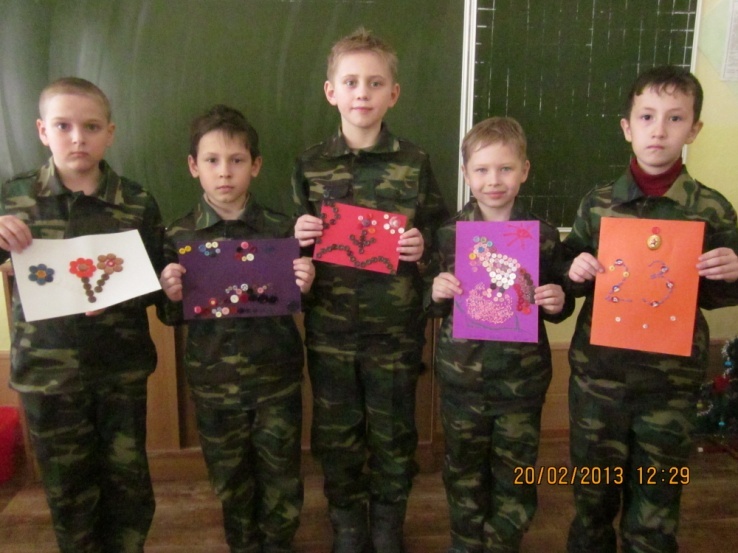 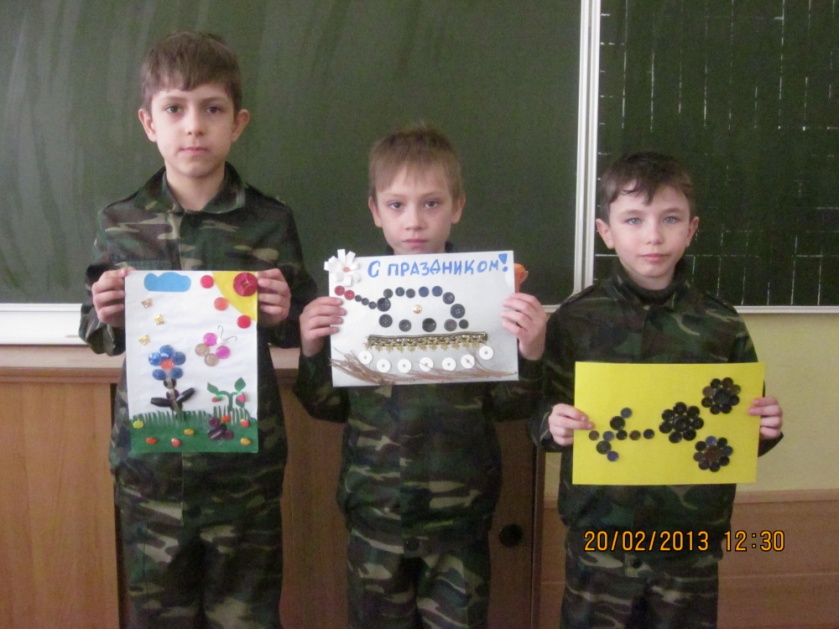 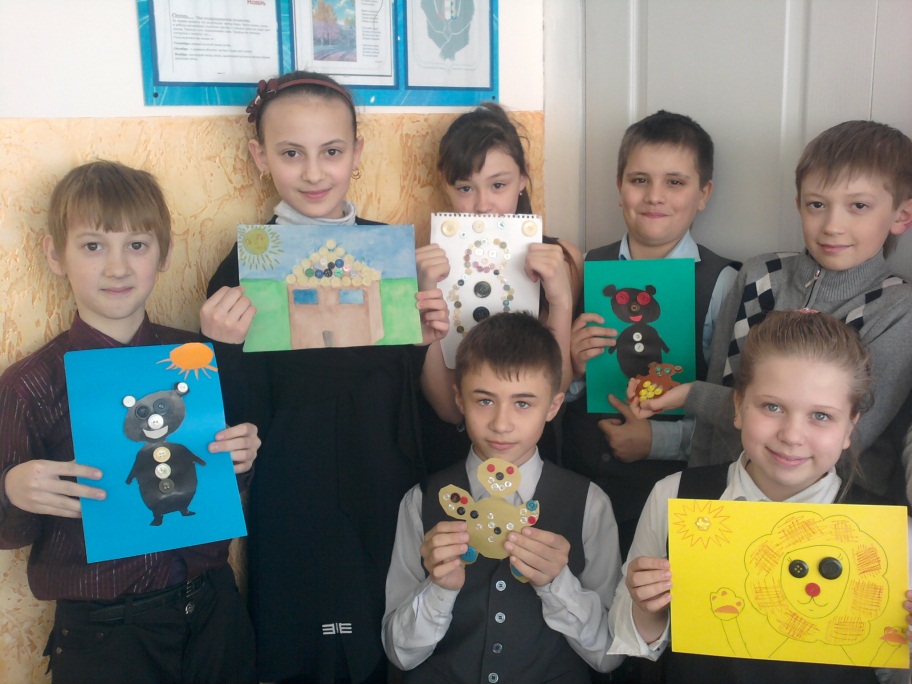 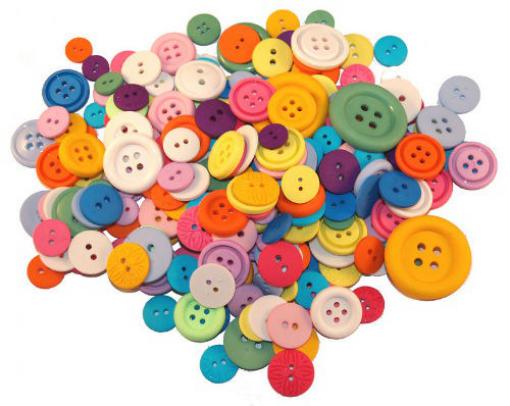 День третий…              Все работы хороши - выбирай на вкус20.02.13   Этот день был посвящён рисункам о профессиях родителей. Ребята показали и рассказали о значимости и важности профессии своих  родителей.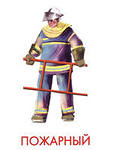 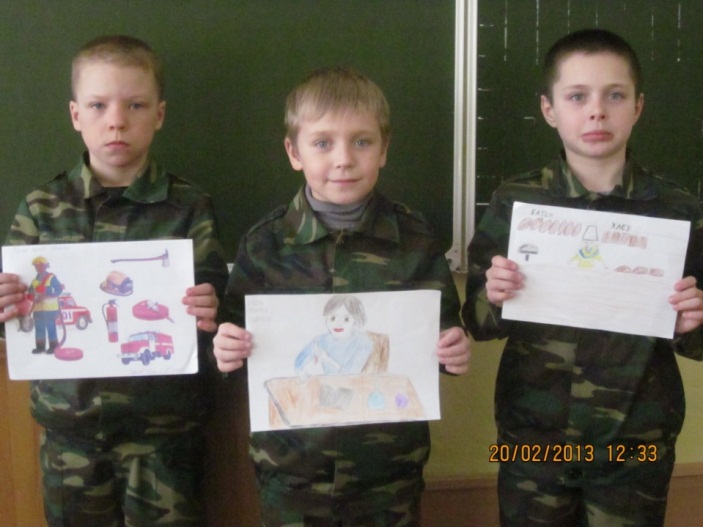 Победители:2 а-   1 место - Сидоров Юра          2 место - Бандурин Ярослав, Авдеев Кирилл.          3 место - Старицын Слава, Лазовский Павел.2 в-1 место – Аникина Анжела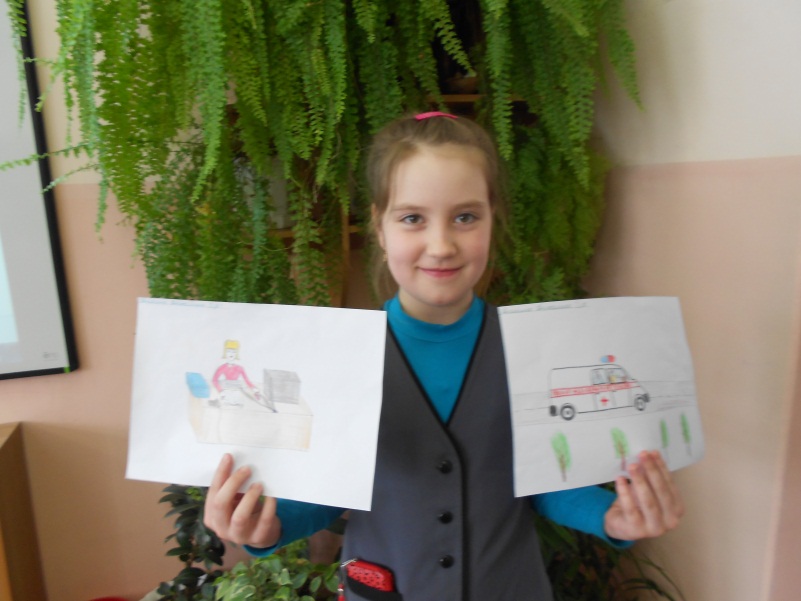        2 место – Попуйко Яна         3 место – Колесник Иван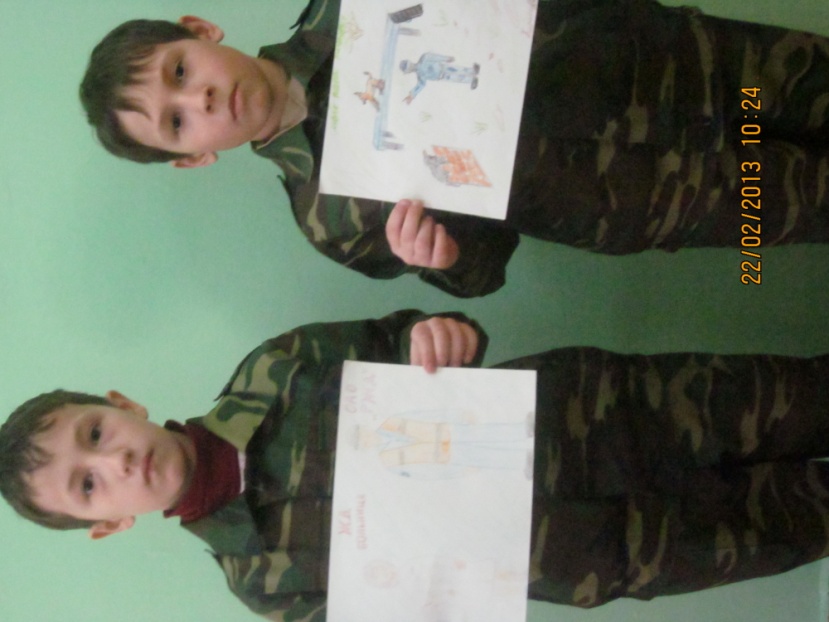 3 б-1 место – Олейниченко Алёна       2 место – Ульрих Яна       3 место- Кербс Арина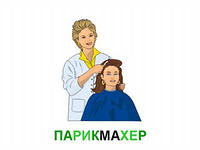 3 г- 1 место –Гущин Илья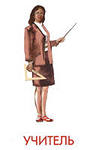           2 место – Шусть Марина          3 место – Омутков Ярослав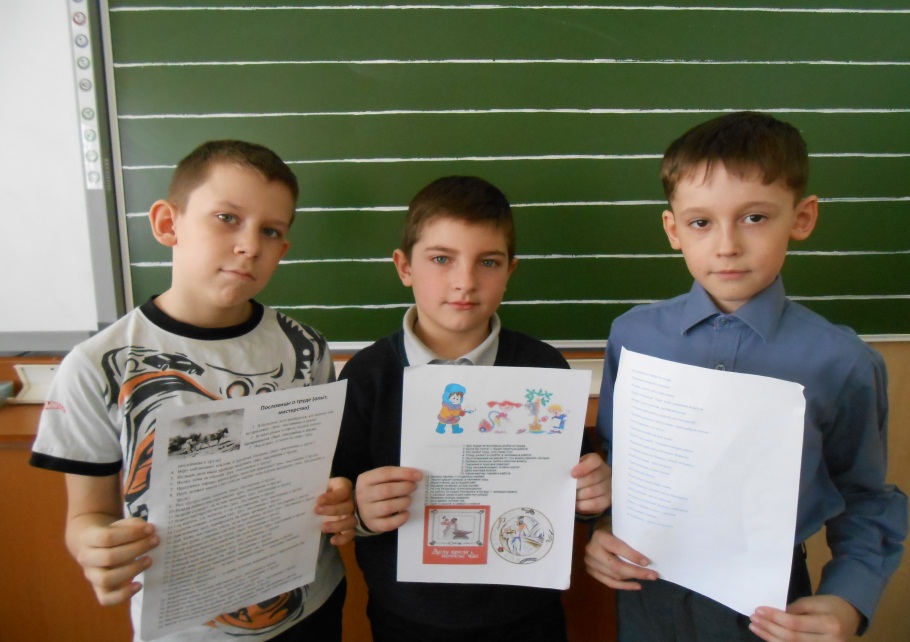 4 а-1 место – Мусаева Сабина       2 место – Комаров Никита       3 место- Комарова Таня4 б-1 место – Максимов Сергей       2 место – Шматкова Настя       3 место- Галактионова Вероника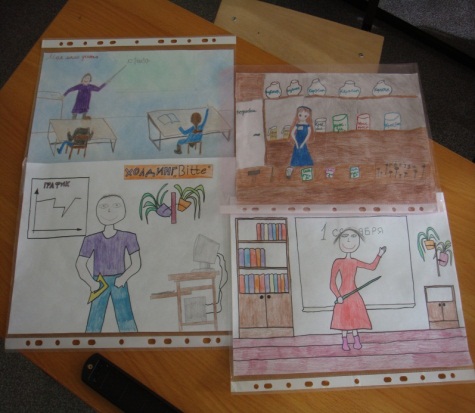 4 в- 1 место – Анфиногенов Ег       2 место – Дышлевич Катя       3 место- Коноплянко Оля                                                                                       4   г- 1 место –Кирпань Дарья                                                                                                                                                          2 место – Малютина Софья                                                                                                                                                     3 место- Трухачёва ДарьяДни недели:Мероприятия:План проведения:Классы :Ответственные:Ответственные:Понедельник  18 февраляТоржественная линейка, посвященная открытию недели «Технологии»«День пословиц и поговорок о труде».Выставка рисунков с пословицами и поговорками о труде.2  классы3 классы4  классы2  классы3 классы4  классыБурковская Т.П.Брянцева М.В.Киселёва Н.А.Котлярова М.А.Мартынова И.Я.Вторник  19 февраля «Волшебная пуговка»Сделать с помощью пуговиц любой рисунок-предмет.2  классы3 классы4  классы2  классы3 классы4  классыКатаева Т.АКутепова Т.М.Михайлова И.АСреда 20 февраляВыставка «Все работы хороши -выбирай на вкус»Рисунки о профессиях родителей2  классы3 классы4  классы2  классы3 классы4  классыШипова И.Н.Джиба Е.В.Четверг21 февраляКонкурс «Салон красоты»Изготовление моделей одежды из подручных средств ( ткани, полиэтилена, бумаги, картона, различные упаковки, природные материалы)2  классы3 классы4  классы2  классы3 классы4  классыКиселёва Н.А.Котлярова М.А.Мартынова и.Я.Пятница 22 февраляВолшебный мир «Оригами»Олимпиада Выставка поделок в технике оригамиПроведение  олимпиады (по   4 чел.)2  классы3 классы4  классы2  классы3 классы4  классыДжиба Е.В.Чаплыгина Т.Е.Бурковская Т.П.Брянцева М.В.Шипова И.Н.